                                      4- ое - заседание  5-созыва		КАРАР                                 					РЕШЕНИЕ   12 февраль 2021 й.                         № 28		     12 февраль 2021 г.Об утверждении плана работы Совета сельского поселения  Усть-Табасский сельсовет муниципального района Аскинский район Республики Башкортостан на 2021 годРассмотрев предложенный председателем Совета сельского поселения Усть-Табасский сельсовет муниципального района Аскинский район Республики Башкортостан проект плана работы Совета сельского поселения Усть-Табасский сельсовет муниципального района Аскинский район Республики Башкортостан на 2019 год, Совет сельского поселения Усть-Табасский сельсовет муниципального района Аскинский район Республики Башкортостан р е ш и л:1. Утвердить план работы Совета сельского поселения Усть-Табасский сельсовет муниципального района Аскинский район Республики Башкортостан на 2021 год (прилагается).2. Рекомендовать председателям постоянных комиссий Совета сельского поселения Усть-Табасский сельсовет муниципального района Аскинский район Республики Башкортостан вести работу в соответствии с планом работы Совета сельского поселения Усть-Табасский сельсовет муниципального района Аскинский район Республики Башкортостан на 2021 год.3. Контроль над исполнением настоящего решения оставляю за собой.Председатель Совета сельского поселения Усть-Табасский сельсоветмуниципального района Аскинский районРеспублики Башкортостан 							Г.Я. ФаершинаПриложениек решению Совета сельского поселения Усть-Табасскийсельсовет муниципальногорайона Аскинский районРеспублики Башкортостанот 12.02.2021 года № 28П Л А Нработы Совета сельского поселения Усть-Табасский сельсовет муниципального района Аскинский район  Республики Башкортостан на 2021 годБАШҠОРТОСТАН РЕСПУБЛИКАҺЫАСҠЫН  РАЙОНЫ   МУНИЦИПАЛЬ РАЙОНЫНЫҢТАБАҪКЫ−ТАМАҠАУЫЛ СОВЕТЫ АУЫЛ  БИЛӘМӘҺЕ СОВЕТЫ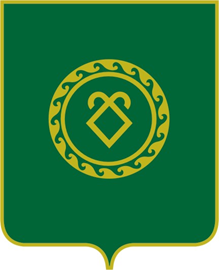 СОВЕТСЕЛЬСКОГО ПОСЕЛЕНИЯУСТЬ-ТАБАССКИЙ СЕЛЬСОВЕТМУНИЦИПАЛЬНОГО РАЙОНААСКИНСКИЙ РАЙОНРЕСПУБЛИКИ  БАШКОРТОСТАННаименование мероприятияНаименование мероприятияСроки исполненияСроки исполненияСроки исполненияСроки исполненияКто вноситКто вноситКто вноситКто вноситКто вноситОтветственныеза исполнениеI.ВОПРОСЫ НА ЗАСЕДАНИЯ СОВЕТАI.ВОПРОСЫ НА ЗАСЕДАНИЯ СОВЕТАI.ВОПРОСЫ НА ЗАСЕДАНИЯ СОВЕТАI.ВОПРОСЫ НА ЗАСЕДАНИЯ СОВЕТАI.ВОПРОСЫ НА ЗАСЕДАНИЯ СОВЕТАI.ВОПРОСЫ НА ЗАСЕДАНИЯ СОВЕТАI.ВОПРОСЫ НА ЗАСЕДАНИЯ СОВЕТАI.ВОПРОСЫ НА ЗАСЕДАНИЯ СОВЕТАI.ВОПРОСЫ НА ЗАСЕДАНИЯ СОВЕТАI.ВОПРОСЫ НА ЗАСЕДАНИЯ СОВЕТАI.ВОПРОСЫ НА ЗАСЕДАНИЯ СОВЕТАI.ВОПРОСЫ НА ЗАСЕДАНИЯ СОВЕТАФевральФевральФевральФевраль1.1.1. Отчет о деятельности администрации Сельского поселения Усть-Табасский сельсовет за 2020 год1.1.1. Отчет о деятельности администрации Сельского поселения Усть-Табасский сельсовет за 2020 годПредседатель СоветаПредседатель СоветаПредседатель СоветаПредседатель СоветаПредседатель СоветаИ.о. главы сельского поселения1.1.2. Информация о деятельности Совета СП Усть-Табасский сельсовет за 2020 год1.1.2. Информация о деятельности Совета СП Усть-Табасский сельсовет за 2020 годПредседатель СоветаПредседатель СоветаПредседатель СоветаПредседатель СоветаПредседатель СоветаПредседатель Совета1.1.3. О внесении изменений в Положение о бюджетном процессе в сельском поселении Усть-Табасский сельсовет муниципального района Аскинский район Республики Башкортостан1.1.3. О внесении изменений в Положение о бюджетном процессе в сельском поселении Усть-Табасский сельсовет муниципального района Аскинский район Республики БашкортостанПредседатель СоветаПредседатель СоветаПредседатель СоветаПредседатель СоветаПредседатель СоветаПостоянные комиссииАпрельАпрельАпрельАпрель1.2.1. Об утверждение плана благоустройства сельского поселения Усть-Табасский сельсовет на 2021 год1.2.1. Об утверждение плана благоустройства сельского поселения Усть-Табасский сельсовет на 2021 годПредседатель СоветаПредседатель СоветаПредседатель СоветаПредседатель СоветаПредседатель СоветаПостоянные комиссии1.2.2. О публичных слушаниях по проекту исполнения бюджета сельского поселения за 2021 год1.2.2. О публичных слушаниях по проекту исполнения бюджета сельского поселения за 2021 годПредседатель СоветаПредседатель СоветаПредседатель СоветаПредседатель СоветаПредседатель СоветаИ.о. главысельского поселения Постоянные комиссии1.2.3. О выделении средств за счет остатка на 01.01.2021 года1.2.3. О выделении средств за счет остатка на 01.01.2021 годаПредседатель СоветаПредседатель СоветаПредседатель СоветаПредседатель СоветаПредседатель СоветаИ.о. главысельского поселенияМайМайМайМай1.3.1. Об утверждении отчета об исполнении бюджета сельского поселения Усть-Табасский сельсовет муниципального района Аскинский район Республики Башкортостан за 2020 год1.3.1. Об утверждении отчета об исполнении бюджета сельского поселения Усть-Табасский сельсовет муниципального района Аскинский район Республики Башкортостан за 2020 годПредседатель СоветаПредседатель СоветаПредседатель СоветаПредседатель СоветаПредседатель СоветаИ.о. главысельского поселения Постоянные комиссии1.3.2. О публичных слушаниях по проекту внесения изменений и дополнений в Устав сельского поселения1.3.2. О публичных слушаниях по проекту внесения изменений и дополнений в Устав сельского поселенияПредседатель СоветаПредседатель СоветаПредседатель СоветаПредседатель СоветаПредседатель СоветаПостоянные комиссии1.3.4. Информация о деятельности депутата Совета сельского поселения по избирательному округу №21.3.4. Информация о деятельности депутата Совета сельского поселения по избирательному округу №2Председатель СоветаПредседатель СоветаПредседатель СоветаПредседатель СоветаПредседатель СоветаДепутат округа №21.3.3. Информация о деятельности депутата Совета сельского поселения по избирательному округу №31.3.3. Информация о деятельности депутата Совета сельского поселения по избирательному округу №3Председатель СоветаПредседатель СоветаПредседатель СоветаПредседатель СоветаПредседатель СоветаДепутат округа №6ИюньИюньИюньИюнь1.4.1. О внесении изменений и дополнений в Устав сельского поселения1.4.1. О внесении изменений и дополнений в Устав сельского поселенияПредседатель СоветаПредседатель СоветаПредседатель СоветаПредседатель СоветаПредседатель СоветаПостоянные комиссии1.4.2. Информация о деятельности депутата Совета сельского поселения по избирательному округу №41.4.2. Информация о деятельности депутата Совета сельского поселения по избирательному округу №4Председатель СоветаПредседатель СоветаПредседатель СоветаПредседатель СоветаПредседатель СоветаДепутат округа №41.4.3. Информация о деятельности депутата Совета сельского поселения по избирательному округу №51.4.3. Информация о деятельности депутата Совета сельского поселения по избирательному округу №5Председатель СоветаПредседатель СоветаПредседатель СоветаПредседатель СоветаПредседатель СоветаДепутат округа №5АвгустАвгустАвгустАвгуст1.5.1. О готовности учреждений образования к новому 2019-2020 учебному году1.5.1. О готовности учреждений образования к новому 2019-2020 учебному годуПредседатель СоветаПредседатель СоветаПредседатель СоветаПредседатель СоветаПредседатель СоветаРуководитель школы, руководитель детского сада1.5.2. О вовлечении населения в процессы местного самоуправления, развития механизмов инициативного бюджетирования в рамках проектов «Реальные дела» и Программы поддержки местных инициатив1.5.2. О вовлечении населения в процессы местного самоуправления, развития механизмов инициативного бюджетирования в рамках проектов «Реальные дела» и Программы поддержки местных инициативПредседатель СоветаПредседатель СоветаПредседатель СоветаПредседатель СоветаПредседатель СоветаПостоянные комиссии1.5.3. Информация о деятельности депутата Совета сельского поселения по избирательному округу №61.5.3. Информация о деятельности депутата Совета сельского поселения по избирательному округу №6Председатель СоветаПредседатель СоветаПредседатель СоветаПредседатель СоветаПредседатель СоветаДепутат округа №61.5.4. Информация о деятельности депутата Совета сельского поселения по избирательному округу №11.5.4. Информация о деятельности депутата Совета сельского поселения по избирательному округу №1Председатель СоветаПредседатель СоветаПредседатель СоветаПредседатель СоветаПредседатель СоветаДепутат округа №1НоябрьНоябрьНоябрьНоябрь1.6.1. Об участии сельского поселения в программе ППМИ1.6.1. Об участии сельского поселения в программе ППМИПредседатель СоветаПредседатель СоветаПредседатель СоветаПредседатель СоветаПредседатель СоветаГлава сельского поселения1.6.2. О публичных слушаниях по проекту бюджета сельского поселения на 2021 год и плановый период 2022-2023 годов1.6.2. О публичных слушаниях по проекту бюджета сельского поселения на 2021 год и плановый период 2022-2023 годовПредседатель СоветаПредседатель СоветаПредседатель СоветаПредседатель СоветаПредседатель СоветаГлавасельского поселенияПредседатель постоянной комиссии по бюджету, налогам, вопросам муниципальной собственностиДекабрьДекабрьДекабрьДекабрь1.7.1. Утверждение бюджета сельского поселения на 2021 год и плановый период 2022-2023 годов1.7.1. Утверждение бюджета сельского поселения на 2021 год и плановый период 2022-2023 годовПредседатель СоветаПредседатель СоветаПредседатель СоветаПредседатель СоветаПредседатель СоветаГлавасельского поселенияПредседатель постоянной комиссии по бюджету, налогам, вопросам муниципальной собственности1.7.2. Об утверждении Соглашения между органами местного самоуправления сельского поселения и муниципального района о передаче сельскому поселению части полномочий муниципального района Аскинский район по дорожной деятельности на 2021 год1.7.2. Об утверждении Соглашения между органами местного самоуправления сельского поселения и муниципального района о передаче сельскому поселению части полномочий муниципального района Аскинский район по дорожной деятельности на 2021 годПредседатель СоветаПредседатель СоветаПредседатель СоветаПредседатель СоветаПредседатель СоветаГлавасельского поселенияII. ЗАСЕДАНИЯ ПРЕЗИДИУМА СОВЕТАII. ЗАСЕДАНИЯ ПРЕЗИДИУМА СОВЕТАII. ЗАСЕДАНИЯ ПРЕЗИДИУМА СОВЕТАII. ЗАСЕДАНИЯ ПРЕЗИДИУМА СОВЕТАII. ЗАСЕДАНИЯ ПРЕЗИДИУМА СОВЕТАII. ЗАСЕДАНИЯ ПРЕЗИДИУМА СОВЕТАII. ЗАСЕДАНИЯ ПРЕЗИДИУМА СОВЕТАII. ЗАСЕДАНИЯ ПРЕЗИДИУМА СОВЕТАII. ЗАСЕДАНИЯ ПРЕЗИДИУМА СОВЕТАII. ЗАСЕДАНИЯ ПРЕЗИДИУМА СОВЕТАII. ЗАСЕДАНИЯ ПРЕЗИДИУМА СОВЕТАII. ЗАСЕДАНИЯ ПРЕЗИДИУМА СОВЕТА2.1.1. Предварительное рассмотрение вопросов, проектов решений Совета, вынесенных на заседания Совета2.1.1. Предварительное рассмотрение вопросов, проектов решений Совета, вынесенных на заседания СоветаПредседатель СоветаПредседатель СоветаПредседатель СоветаПредседатель СоветаПредседатель СоветаПредседатели постоянных комиссийПредседатели постоянных комиссийПредседатели постоянных комиссийПредседатели постоянных комиссийПредседатели постоянных комиссий2.1.2. Определение повестки дня заседаний Совета сельского поселения2.1.2. Определение повестки дня заседаний Совета сельского поселенияПредседатель СоветаПредседатель СоветаПредседатель СоветаПредседатель СоветаПредседатель СоветаПредседатели постоянных комиссийПредседатели постоянных комиссийПредседатели постоянных комиссийПредседатели постоянных комиссийПредседатели постоянных комиссий2.1.3. Подготовка заключений по проектам решений Совета сельского поселения2.1.3. Подготовка заключений по проектам решений Совета сельского поселенияПредседатель СоветаПредседатель СоветаПредседатель СоветаПредседатель СоветаПредседатель СоветаПредседатели постоянных комиссийПредседатели постоянных комиссийПредседатели постоянных комиссийПредседатели постоянных комиссийПредседатели постоянных комиссий2.1.4. Решение кадровых вопросов2.1.4. Решение кадровых вопросовПредседатель СоветаПредседатель СоветаПредседатель СоветаПредседатель СоветаПредседатель СоветаПредседатели постоянных комиссийПредседатели постоянных комиссийПредседатели постоянных комиссийПредседатели постоянных комиссийПредседатели постоянных комиссий2.1.5. О плане работы Совета сельского поселения 2.1.5. О плане работы Совета сельского поселения Председатель СоветаПредседатель СоветаПредседатель СоветаПредседатель СоветаПредседатель СоветаПредседатели постоянных комиссийПредседатели постоянных комиссийПредседатели постоянных комиссийПредседатели постоянных комиссийПредседатели постоянных комиссийIII. КООРДИНАЦИЯ ДЕЯТЕЛЬНОСТИ ПОСТОЯННЫХ КОМИССИЙIII. КООРДИНАЦИЯ ДЕЯТЕЛЬНОСТИ ПОСТОЯННЫХ КОМИССИЙIII. КООРДИНАЦИЯ ДЕЯТЕЛЬНОСТИ ПОСТОЯННЫХ КОМИССИЙIII. КООРДИНАЦИЯ ДЕЯТЕЛЬНОСТИ ПОСТОЯННЫХ КОМИССИЙIII. КООРДИНАЦИЯ ДЕЯТЕЛЬНОСТИ ПОСТОЯННЫХ КОМИССИЙIII. КООРДИНАЦИЯ ДЕЯТЕЛЬНОСТИ ПОСТОЯННЫХ КОМИССИЙIII. КООРДИНАЦИЯ ДЕЯТЕЛЬНОСТИ ПОСТОЯННЫХ КОМИССИЙIII. КООРДИНАЦИЯ ДЕЯТЕЛЬНОСТИ ПОСТОЯННЫХ КОМИССИЙIII. КООРДИНАЦИЯ ДЕЯТЕЛЬНОСТИ ПОСТОЯННЫХ КОМИССИЙIII. КООРДИНАЦИЯ ДЕЯТЕЛЬНОСТИ ПОСТОЯННЫХ КОМИССИЙIII. КООРДИНАЦИЯ ДЕЯТЕЛЬНОСТИ ПОСТОЯННЫХ КОМИССИЙIII. КООРДИНАЦИЯ ДЕЯТЕЛЬНОСТИ ПОСТОЯННЫХ КОМИССИЙ3.1.Подготовка заключений комиссий по проектам решений Совета сельского поселения, докладов и содокладов комиссий, планы работы комиссии    Подготовка заключений комиссий по проектам решений Совета сельского поселения, докладов и содокладов комиссий, планы работы комиссии    в соответствии с планом работыв соответствии с планом работыв соответствии с планом работыв соответствии с планом работыв соответствии с планом работыв соответствии с планом работыв соответствии с планом работыПредседатели постоянных комиссийПредседатели постоянных комиссий3.2.Заслушивание отчетов членов постоянных комиссийЗаслушивание отчетов членов постоянных комиссийв соответствии с планом работыв соответствии с планом работыв соответствии с планом работыв соответствии с планом работыв соответствии с планом работыв соответствии с планом работыв соответствии с планом работыПредседатели постоянных комиссийПредседатели постоянных комиссий3.3.Проведение рейдов, проверок по изучению состояния дел на местах Проведение рейдов, проверок по изучению состояния дел на местах постояннопостояннопостояннопостояннопостояннопостояннопостоянноПредседатели постоянных комиссийПредседатели постоянных комиссий3.4.Контроль за выполнением решений Совета, критических замечаний, предложений избирателей, депутатов, высказанных на заседаниях собраниях, сходах гражданКонтроль за выполнением решений Совета, критических замечаний, предложений избирателей, депутатов, высказанных на заседаниях собраниях, сходах граждансистематическисистематическисистематическисистематическисистематическисистематическисистематическиПредседатели постоянных комиссийПредседатели постоянных комиссийIV. ВОПРОСЫ, ВЫНОСИМЫЕ НА ПУБЛИЧНЫЕ СЛУШАНИЯIV. ВОПРОСЫ, ВЫНОСИМЫЕ НА ПУБЛИЧНЫЕ СЛУШАНИЯIV. ВОПРОСЫ, ВЫНОСИМЫЕ НА ПУБЛИЧНЫЕ СЛУШАНИЯIV. ВОПРОСЫ, ВЫНОСИМЫЕ НА ПУБЛИЧНЫЕ СЛУШАНИЯIV. ВОПРОСЫ, ВЫНОСИМЫЕ НА ПУБЛИЧНЫЕ СЛУШАНИЯIV. ВОПРОСЫ, ВЫНОСИМЫЕ НА ПУБЛИЧНЫЕ СЛУШАНИЯIV. ВОПРОСЫ, ВЫНОСИМЫЕ НА ПУБЛИЧНЫЕ СЛУШАНИЯIV. ВОПРОСЫ, ВЫНОСИМЫЕ НА ПУБЛИЧНЫЕ СЛУШАНИЯIV. ВОПРОСЫ, ВЫНОСИМЫЕ НА ПУБЛИЧНЫЕ СЛУШАНИЯIV. ВОПРОСЫ, ВЫНОСИМЫЕ НА ПУБЛИЧНЫЕ СЛУШАНИЯIV. ВОПРОСЫ, ВЫНОСИМЫЕ НА ПУБЛИЧНЫЕ СЛУШАНИЯIV. ВОПРОСЫ, ВЫНОСИМЫЕ НА ПУБЛИЧНЫЕ СЛУШАНИЯ4.1Об исполнении бюджета сельского поселения за 2020 годОб исполнении бюджета сельского поселения за 2020 годОб исполнении бюджета сельского поселения за 2020 годАпрель Апрель Апрель Апрель Апрель Председатель СоветаПредседатель СоветаПредседатель Совета4.2О внесении изменений и дополнений в УставО внесении изменений и дополнений в УставО внесении изменений и дополнений в УставМайМайМайМайМайПредседатель СоветаПредседатель СоветаПредседатель Совета4.3.О бюджете сельского поселения на 2021 год и плановый период 2022-2023 годовО бюджете сельского поселения на 2021 год и плановый период 2022-2023 годовО бюджете сельского поселения на 2021 год и плановый период 2022-2023 годовНоябрьНоябрьНоябрьНоябрьНоябрьПредседатель СоветаПредседатель СоветаПредседатель СоветаV. РАБОТА ДЕПУТАТОВ В ОКРУГАХV. РАБОТА ДЕПУТАТОВ В ОКРУГАХV. РАБОТА ДЕПУТАТОВ В ОКРУГАХV. РАБОТА ДЕПУТАТОВ В ОКРУГАХV. РАБОТА ДЕПУТАТОВ В ОКРУГАХV. РАБОТА ДЕПУТАТОВ В ОКРУГАХV. РАБОТА ДЕПУТАТОВ В ОКРУГАХV. РАБОТА ДЕПУТАТОВ В ОКРУГАХV. РАБОТА ДЕПУТАТОВ В ОКРУГАХV. РАБОТА ДЕПУТАТОВ В ОКРУГАХV. РАБОТА ДЕПУТАТОВ В ОКРУГАХV. РАБОТА ДЕПУТАТОВ В ОКРУГАХ5.1.Организация и проведение приема  гражданОрганизация и проведение приема  гражданОрганизация и проведение приема  гражданОрганизация и проведение приема  гражданпо графикупо графикупо графикуДепутаты СоветаДепутаты СоветаДепутаты СоветаДепутаты Совета5.2.Отчеты депутатов перед избирателямиОтчеты депутатов перед избирателямиОтчеты депутатов перед избирателямиОтчеты депутатов перед избирателямидва раза в годдва раза в годдва раза в годДепутаты СоветаДепутаты СоветаДепутаты СоветаДепутаты Совета5.3.Заслушивание сообщений депутатов о выполнении депутатских обязанностей на заседаниях СоветаЗаслушивание сообщений депутатов о выполнении депутатских обязанностей на заседаниях СоветаЗаслушивание сообщений депутатов о выполнении депутатских обязанностей на заседаниях СоветаЗаслушивание сообщений депутатов о выполнении депутатских обязанностей на заседаниях СоветапостояннопостояннопостоянноПредседатель СоветаПредседатель СоветаПредседатель СоветаПредседатель Совета5.4.Организация помощи в проведении  приема, встреч и отчетов депутатов перед избирателями и гражданами в трудовых коллективах, по месту жительства о выполнении депутатских  полномочий  Организация помощи в проведении  приема, встреч и отчетов депутатов перед избирателями и гражданами в трудовых коллективах, по месту жительства о выполнении депутатских  полномочий  Организация помощи в проведении  приема, встреч и отчетов депутатов перед избирателями и гражданами в трудовых коллективах, по месту жительства о выполнении депутатских  полномочий  Организация помощи в проведении  приема, встреч и отчетов депутатов перед избирателями и гражданами в трудовых коллективах, по месту жительства о выполнении депутатских  полномочий  постояннопостояннопостоянноПредседатель СоветаПредседатель СоветаПредседатель СоветаПредседатель СоветаVI. ВЗАИМОДЕЙСТВИЕ С ОБЩЕСТВЕННЫМИ  ФОРМИРОВАНИЯМИ, РЕЛИГИОЗНЫМИ ОБЪЕДИНЕНИЯМИVI. ВЗАИМОДЕЙСТВИЕ С ОБЩЕСТВЕННЫМИ  ФОРМИРОВАНИЯМИ, РЕЛИГИОЗНЫМИ ОБЪЕДИНЕНИЯМИVI. ВЗАИМОДЕЙСТВИЕ С ОБЩЕСТВЕННЫМИ  ФОРМИРОВАНИЯМИ, РЕЛИГИОЗНЫМИ ОБЪЕДИНЕНИЯМИVI. ВЗАИМОДЕЙСТВИЕ С ОБЩЕСТВЕННЫМИ  ФОРМИРОВАНИЯМИ, РЕЛИГИОЗНЫМИ ОБЪЕДИНЕНИЯМИVI. ВЗАИМОДЕЙСТВИЕ С ОБЩЕСТВЕННЫМИ  ФОРМИРОВАНИЯМИ, РЕЛИГИОЗНЫМИ ОБЪЕДИНЕНИЯМИVI. ВЗАИМОДЕЙСТВИЕ С ОБЩЕСТВЕННЫМИ  ФОРМИРОВАНИЯМИ, РЕЛИГИОЗНЫМИ ОБЪЕДИНЕНИЯМИVI. ВЗАИМОДЕЙСТВИЕ С ОБЩЕСТВЕННЫМИ  ФОРМИРОВАНИЯМИ, РЕЛИГИОЗНЫМИ ОБЪЕДИНЕНИЯМИVI. ВЗАИМОДЕЙСТВИЕ С ОБЩЕСТВЕННЫМИ  ФОРМИРОВАНИЯМИ, РЕЛИГИОЗНЫМИ ОБЪЕДИНЕНИЯМИVI. ВЗАИМОДЕЙСТВИЕ С ОБЩЕСТВЕННЫМИ  ФОРМИРОВАНИЯМИ, РЕЛИГИОЗНЫМИ ОБЪЕДИНЕНИЯМИVI. ВЗАИМОДЕЙСТВИЕ С ОБЩЕСТВЕННЫМИ  ФОРМИРОВАНИЯМИ, РЕЛИГИОЗНЫМИ ОБЪЕДИНЕНИЯМИVI. ВЗАИМОДЕЙСТВИЕ С ОБЩЕСТВЕННЫМИ  ФОРМИРОВАНИЯМИ, РЕЛИГИОЗНЫМИ ОБЪЕДИНЕНИЯМИVI. ВЗАИМОДЕЙСТВИЕ С ОБЩЕСТВЕННЫМИ  ФОРМИРОВАНИЯМИ, РЕЛИГИОЗНЫМИ ОБЪЕДИНЕНИЯМИ6.1.Изучение деятельности и обобщение опыта работы, оказание содействия общественным организациям и религиозным объединениям     Изучение деятельности и обобщение опыта работы, оказание содействия общественным организациям и религиозным объединениям     Изучение деятельности и обобщение опыта работы, оказание содействия общественным организациям и религиозным объединениям     Изучение деятельности и обобщение опыта работы, оказание содействия общественным организациям и религиозным объединениям     постояннопостояннопостоянноГлава сельского поселенияГлава сельского поселенияГлава сельского поселенияГлава сельского поселения6.2.Содействие в проведении отчетных  собраний и конференций общественных  формированийСодействие в проведении отчетных  собраний и конференций общественных  формированийСодействие в проведении отчетных  собраний и конференций общественных  формированийСодействие в проведении отчетных  собраний и конференций общественных  формированийпостояннопостояннопостоянноГлава сельского поселенияГлава сельского поселенияГлава сельского поселенияГлава сельского поселенияVII. КОНТРОЛЬ И ПРОВЕРКА ИСПОЛНЕНИЯVII. КОНТРОЛЬ И ПРОВЕРКА ИСПОЛНЕНИЯVII. КОНТРОЛЬ И ПРОВЕРКА ИСПОЛНЕНИЯVII. КОНТРОЛЬ И ПРОВЕРКА ИСПОЛНЕНИЯVII. КОНТРОЛЬ И ПРОВЕРКА ИСПОЛНЕНИЯVII. КОНТРОЛЬ И ПРОВЕРКА ИСПОЛНЕНИЯVII. КОНТРОЛЬ И ПРОВЕРКА ИСПОЛНЕНИЯVII. КОНТРОЛЬ И ПРОВЕРКА ИСПОЛНЕНИЯVII. КОНТРОЛЬ И ПРОВЕРКА ИСПОЛНЕНИЯVII. КОНТРОЛЬ И ПРОВЕРКА ИСПОЛНЕНИЯVII. КОНТРОЛЬ И ПРОВЕРКА ИСПОЛНЕНИЯVII. КОНТРОЛЬ И ПРОВЕРКА ИСПОЛНЕНИЯ7.1.Контроль выполнения депутатских запросов, критических замечаний, предложений, высказанных на  заседаниях Совета, на встречах  депутатов с избирателями    Контроль выполнения депутатских запросов, критических замечаний, предложений, высказанных на  заседаниях Совета, на встречах  депутатов с избирателями    Контроль выполнения депутатских запросов, критических замечаний, предложений, высказанных на  заседаниях Совета, на встречах  депутатов с избирателями    Контроль выполнения депутатских запросов, критических замечаний, предложений, высказанных на  заседаниях Совета, на встречах  депутатов с избирателями    систематическисистематическисистематическиПредседатели постоянных комиссийПредседатели постоянных комиссийПредседатели постоянных комиссийПредседатели постоянных комиссий7.2.Рассмотрение писем, заявлений и обращений граждан Рассмотрение писем, заявлений и обращений граждан Рассмотрение писем, заявлений и обращений граждан Рассмотрение писем, заявлений и обращений граждан постояннопостояннопостоянноГлава сельского поселенияГлава сельского поселенияГлава сельского поселенияГлава сельского поселения7.3.Контроль и проверка исполнения решений вышестоящих органов, собственных решений Совета сельского поселения и принятых программ.Контроль и проверка исполнения решений вышестоящих органов, собственных решений Совета сельского поселения и принятых программ.Контроль и проверка исполнения решений вышестоящих органов, собственных решений Совета сельского поселения и принятых программ.Контроль и проверка исполнения решений вышестоящих органов, собственных решений Совета сельского поселения и принятых программ.постояннопостояннопостоянноГлава сельского поселенияГлава сельского поселенияГлава сельского поселенияГлава сельского поселения